Alulírott…………………………………………….nyilatkozom gyermekem…………………………………………………………ESETI Intézményi gyógyszer beadásárólEseti gyógyszer neve………………………………Beadás időpontja………………………………..Eseti gyógyszer beadásának indoka:………………………………………………………………………………………………………………………………………………….Eseti gyógyszer szedésének intervalluma……………..-tól………………..-ig.Dátum:…………………………………………   Érintett személy vagy szülő aláírása:………………………………….Alulírott…………………………………………….nyilatkozom gyermekem…………………………………………………………ESETI Intézményi gyógyszer beadásárólEseti gyógyszer neve………………………………Beadás időpontja………………………………..Eseti gyógyszer beadásának indoka:……………………………………………	…………………………………………………………………………………………………….Eseti gyógyszer szedésének intervalluma……………..-tól………………..-ig.Dátum:…………………………………………   Érintett személy vagy szülő aláírása:………………………………….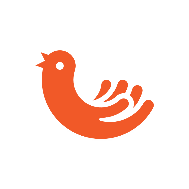 IMMÁNUELNYILATKOZAT AZ ESETI INTÉZMÉNYI GYÓGYSZER BEADÁSÁRÓAzonosító jel: M5.1.Iskola-Ny1Érvényes: 2021.09.01-től